§4724.  Conflict of interestThe provisions of this section are in addition to the limitations of Title 5, section 18.  Any violation of this section is a Class E crime.  [PL 1987, c. 737, Pt. A, §2 (NEW); PL 1987, c. 737, Pt. C, §106 (NEW); PL 1989, c. 6 (AMD); PL 1989, c. 9, §2 (AMD); PL 1989, c. 104, Pt. C, §§8, 10 (AMD).]1.  Present employee or commissioner; participation in decision.  No employee or commissioner of the Maine State Housing Authority may participate in any decision on any contract or project entered into by the Maine State Housing Authority if that employee or commissioner has any interest, direct or indirect, in any firm, corporation, partnership, or association which may be party to the contract or financially interested in any such project.[PL 1987, c. 737, Pt. A, §2 (NEW); PL 1987, c. 737, Pt. C, §106 (NEW); PL 1989, c. 6 (AMD); PL 1989, c. 9, §2 (AMD); PL 1989, c. 104, Pt. C, §§8, 10 (AMD).]2.  Acquisition of interest in project; accepting employment.  During tenure and within one year of service, no employee or commissioner of any authority may voluntarily acquire any interest, direct or indirect, in any contract, project or property included or planned to be included in any project of that housing authority over which the employee or commissioner has exercised responsibility, control or decisions during tenure with the authority, and no employee or commissioner of any authority, if employment is accepted with any person who has an interest in any contract, property or project included or planned to be included in any project of that authority, may work directly on that contract, project or property for that person if the employee or commissioner has exercised responsibility, control or decisions over that contract, project or property.A.  This subsection does not prohibit a manufactured housing inspector employed by the Maine State Housing Authority from accepting employment by a person to work on manufactured housing that is manufactured after the date employment with the Maine State Housing Authority has terminated.  [PL 2017, c. 234, §19 (AMD).][PL 2017, c. 234, §19 (AMD).]3.  Limitation on application of section.  This section does not apply to:A.  The acquisition of any interest in notes or bonds of the Maine State Housing Authority issued in connection with any project or otherwise;  [PL 1987, c. 737, Pt. A, §2 (NEW); PL 1987, c. 737, Pt. C, §106 (NEW); PL 1989, c. 6 (AMD); PL 1989, c. 9, §2 (AMD); PL 1989, c. 104, Pt. C, §§8, 10 (AMD).]B.  The execution of agreements by banking institutions for the deposit or handling of funds in connection with any project or to act as trustees under any trust indenture; or  [PL 1987, c. 737, Pt. A, §2 (NEW); PL 1987, c. 737, Pt. C, §106 (NEW); PL 1989, c. 6 (AMD); PL 1989, c. 9, §2 (AMD); PL 1989, c. 104, Pt. C, §§8, 10 (AMD).]C.  Utility services, the rates for which are fixed or controlled by a governmental agency.  [PL 1987, c. 737, Pt. A, §2 (NEW); PL 1987, c. 737, Pt. C, §106 (NEW); PL 1989, c. 6 (AMD); PL 1989, c. 9, §2 (AMD); PL 1989, c. 104, Pt. C, §§8, 10 (AMD).][PL 1987, c. 737, Pt. A, §2 (NEW); PL 1987, c. 737, Pt. C, §106 (NEW); PL 1989, c. 6 (AMD); PL 1989, c. 9, §2 (AMD); PL 1989, c. 104, Pt. C, §§8, 10 (AMD).]SECTION HISTORYPL 1987, c. 737, §§A2,C106 (NEW). PL 1989, c. 6 (AMD). PL 1989, c. 9, §2 (AMD). PL 1989, c. 104, §§C8,10 (AMD). PL 1991, c. 476 (AMD). PL 2017, c. 234, §19 (AMD). The State of Maine claims a copyright in its codified statutes. If you intend to republish this material, we require that you include the following disclaimer in your publication:All copyrights and other rights to statutory text are reserved by the State of Maine. The text included in this publication reflects changes made through the First Regular and First Special Session of the 131st Maine Legislature and is current through November 1. 2023
                    . The text is subject to change without notice. It is a version that has not been officially certified by the Secretary of State. Refer to the Maine Revised Statutes Annotated and supplements for certified text.
                The Office of the Revisor of Statutes also requests that you send us one copy of any statutory publication you may produce. Our goal is not to restrict publishing activity, but to keep track of who is publishing what, to identify any needless duplication and to preserve the State's copyright rights.PLEASE NOTE: The Revisor's Office cannot perform research for or provide legal advice or interpretation of Maine law to the public. If you need legal assistance, please contact a qualified attorney.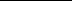 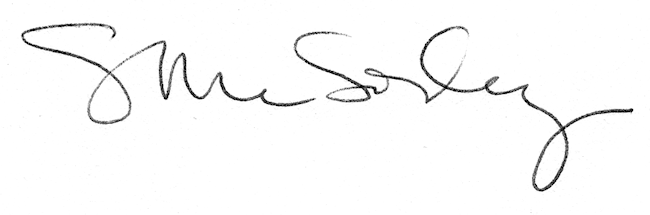 